Конспект занятия «Моя Родина - Кубань»Программное содержание:Обобщить знания детей о родном крае, о том, чем славится Кубань (люди, природа, пшеница, рис, чай, сахарная свекла, виноград, фрукты, овощи, ягоды, подсолнечник).Познакомить со стихотворением «», кубанской поэтессы Светланы Донченко.Формировать осознанное отношение к родному краю.Развивать интерес к изучению родного края. Воспитывать чувство гордости, любви, ответственности за Родную Кубань.Научить детей делать альбом «С чего начинается Родина?»Развивать усидчивость, глазомер, мелкую моторику рук.Оборудование: Презентация «Чем славится Кубань!»Музыкальное сопровождение: песня М. Бернесса «С чего начинается Родина».ГлобусАльбомные листы, цветные карандаши.Корзинка фруктов для детей.Ход занятияЗвучит песня М. Бернесса «С чего начинается родина».Воспитатель: о чём поётся в этой песне? Как вы думаете, что такое Родина? (ответы детей)Воспитатель: у каждого жителя Земли есть своя Родина — это место, где он родился и живёт. Как называется наша Родина?- Россия (дети называют)- А как же называется наш с вами поселок, в котором мы живем?- Советский- А кто скажет, как называется прекрасный край, в котором мы живем?- Правильно – Краснодарский край.-  Правильно, ребята, Краснодарский край, Ейский район, поселок Советский – это и есть наша малая Родина. Да, мы с вами живём на Кубани, для нас она родная. Мы должны любить, беречь, охранять нашу малую Родину.- Давайте ребята подойдем к глобусу и найдем на нем нашу Родину Россию и родной наш уголок Краснодарский край.Воспитатель: Много песен и стихотворений написано поэтами про Кубань. Одно из них, поэтессы Людмилы Лутаевой, я хочу вам прочитать.«Кубань красивый, тёплый край»Кубань красивый, тёплый край,Природой — живописный Рай,Леса и горы, и моря,Всё это Родина моя!…Куда не кинешь светлый взгляд,Увидишь праздничный наряд:Зимою — в инее земля,Весною — в зелени поля!А летом разодетый лес,Блеск солнца в синеве небесИ веер нежных облачковНа перепутье всех ветров —Восточный влажный, знойный с юга,И мчится северный по кругуНа побережье двух морей,На пляж торопится скорей!В раскрасках осень жёлто-красных,Не прячет в дымке лучей ясных,Разгонит поутру туманСедого инея обман.Деревья листьями шуршаУбранства сбросить, не спешат,Продлится Бабье лето долго…Деньки ненастные немногоПродержатся, прольют дождёмИ край в сиянье золотомВоспрянет солнечной погодой,Великолепною природой!Зимою редкие морозыНа стёклах нарисуют розы.Снежок подолгу не лежит,Злой вьюжный ветер не спешитКубанский край запорошить,Всё небо тучками закрыть.Морозец, солнце, дождь, да снег —Но гололёд не даст пробег,Машинам по дорогам мчатся,Работа служб должна начаться.Песком присыплют весь ледок,Опасный для людей каток…Очистят быстро тротуарыИ можно выйти людям старымВ денёк морозный прогуляться,А детям в парке покататься!Воспитатель предлагает детям посмотреть на экран и вспомнить, чем же славиться наша родная Кубань. Презентация «Чем славится Кубань!»(для подготовительной группы)Слайд 1 – Люди.Слайд 2 – Природа.Слайд 3 – Пшеничные поля.Слайд 4 – Рисовые чеки.Слад 5 – Чайные плантации.Слайд 6 – Сахарная свекла.Слайд 7 – Виноградники.Слайд 8 – Фруктовые сады.Слайд 9 – Ягоды.Слайд 10 – Овощные культуры.Слайд 11 – Подсолнечник.Беседа по слайдам презентации «Чем славиться Кубань!»1. Наша Кубань славиться своими людьми.– Какие у нас люди? (добрые, гостеприимные, артистичные, ответственные, любят и охраняют свою Родину).– Как называют людей на Кубани? (казаки и казачки)2. Кубань славиться своей природой.– Какая природа на Кубани? (есть черное море, поля, горы, леса, растут лотосы)3. На Кубани выращивают пшеницу.– Что делают из пшеницы? (муку, пекут хлеб, сдобу)4. Выращивают рис. Рис используют в приготовлении пищи.5. Выращивают чай. Краснодарский чай известен на всю страну, своими вкусовыми качествами и является одним из лучших сортов чая.6. Выращивают сахарную свеклу.– Что делают из сахарной свеклы? (сахар)7. Занимаются выращиванием различных сортов винограда. Кубанский виноград славится на всю нашу страну, своими полезными качествами. Из винограда делают сок и изюм (сушенный виноград).8. На Кубани выращивают большое количество фруктов.– Какие фрукты выращивают на Кубани? (яблоки, груши, персики, абрикос и др.)9. Много различных ягод растет на Кубани.– Какие ягоды растут на Кубани? (клубника, ежевика, земляника, смородина, крыжовник и др.)10. На Кубани выращивают овощные культуры.– Какие овощи выращивают на Кубани? (помидоры, огурцы, лук, капусту, картофель, морковь, баклажаны и др.)11. Это замечательное растение растет на Кубани. (дети отгадывают как называется это растение) Подсолнечник очень красивое и полезное растение. Из подсолнечника делают растительное масло.– Где используют растительное масло? (в приготовлении пищи – жарят, добавляют в салаты)– А семена подсолнечника, которые мы называем семечки, любят и взрослые, и дети. Из них делают конфеты, халву, а сами семечки то же полезны для организма, в них содержаться витамины и микроэлементы.Воспитатель: вот, какой благодатный и изобильный наш Краснодарский край. Физ. минуткаВетер веет над полями, И качается трава. (Дети плавно качают руками над головой).Облако плывёт над нами, Словно белая гора. (Потягивания – руки вверх). Ветер пыль над полем носит.Наклоняются колосья – Вправо-влево, взад-вперёд, А потом наоборот. (Наклоны вправо-влево, вперёд-назад). Мы взбираемся на холм, (Ходьба на месте). Там немного отдохнём. (Дети садятся). Воспитатель: А сейчас ребята я предлагаю вам вспомнить все о чем мы с вами говорили и составить альбом « С чего начинается Родина?» (дети рисуют) Воспитатель: Дорогие ребята! Любите свой поселок, свою Родину. Старайтесь больше узнавать о ее истории, о истории нашего поселка, берегите природу, храните обычаи и традиции, живите и трудитесь на благо будущих поколений.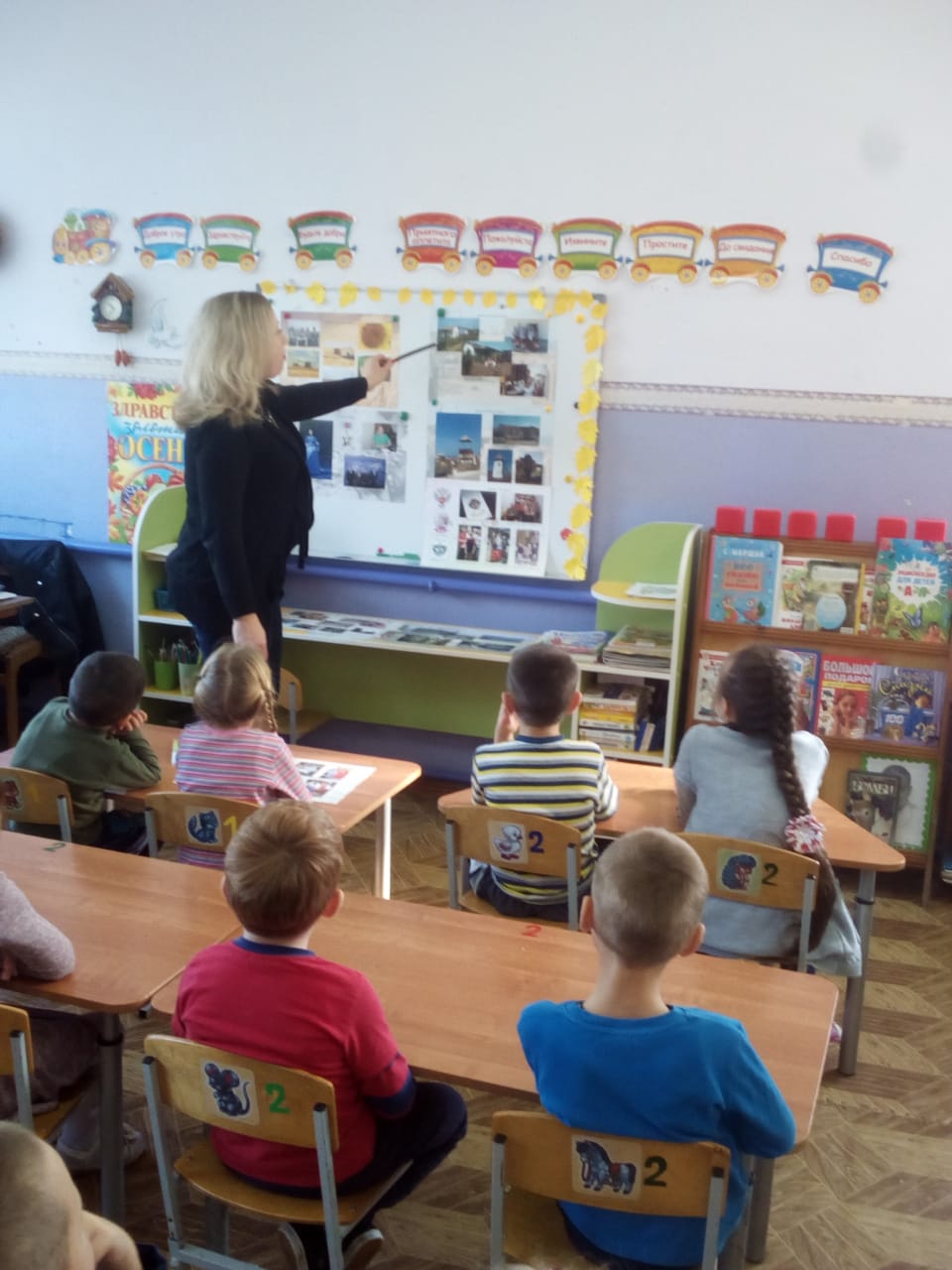 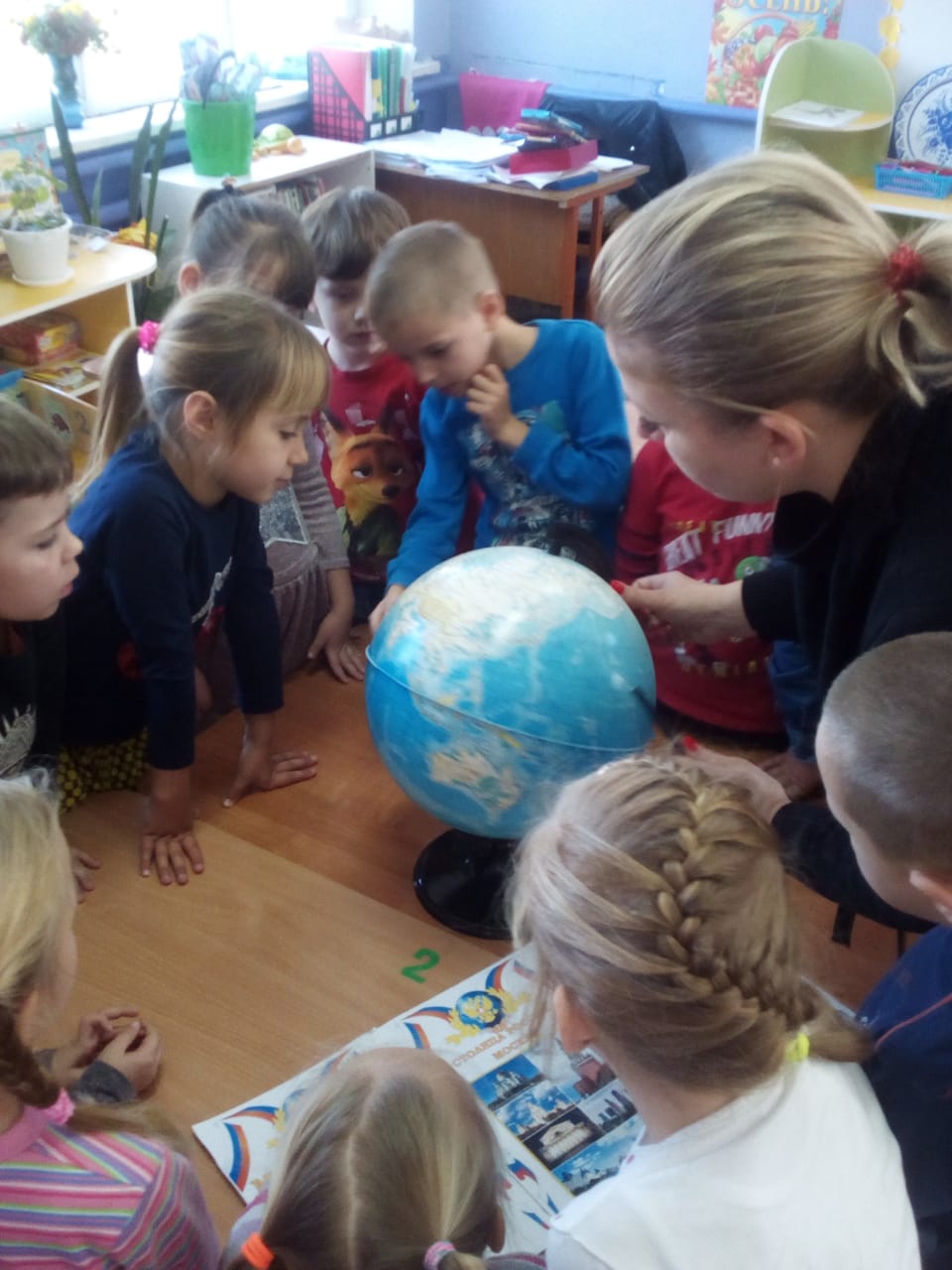 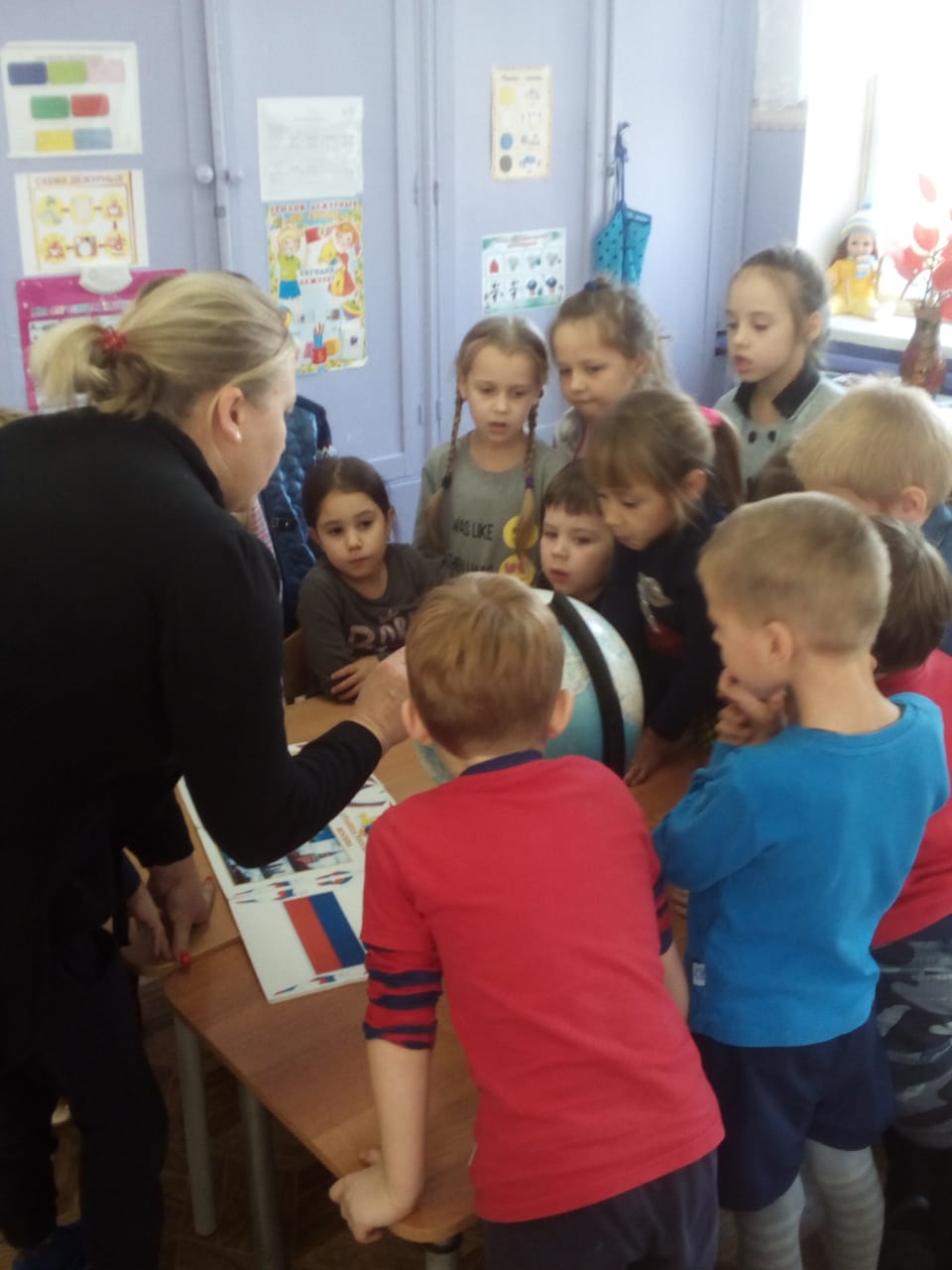 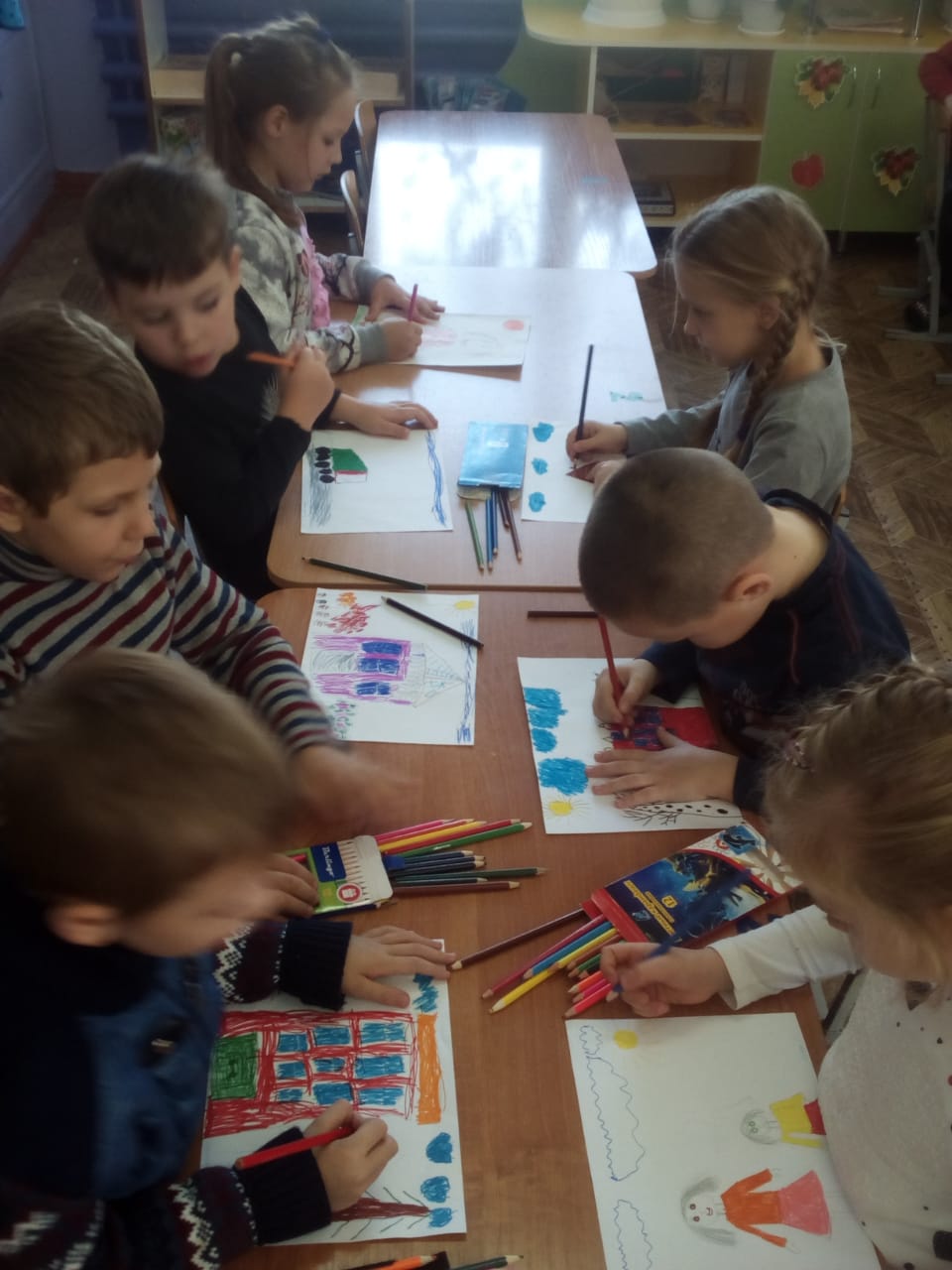 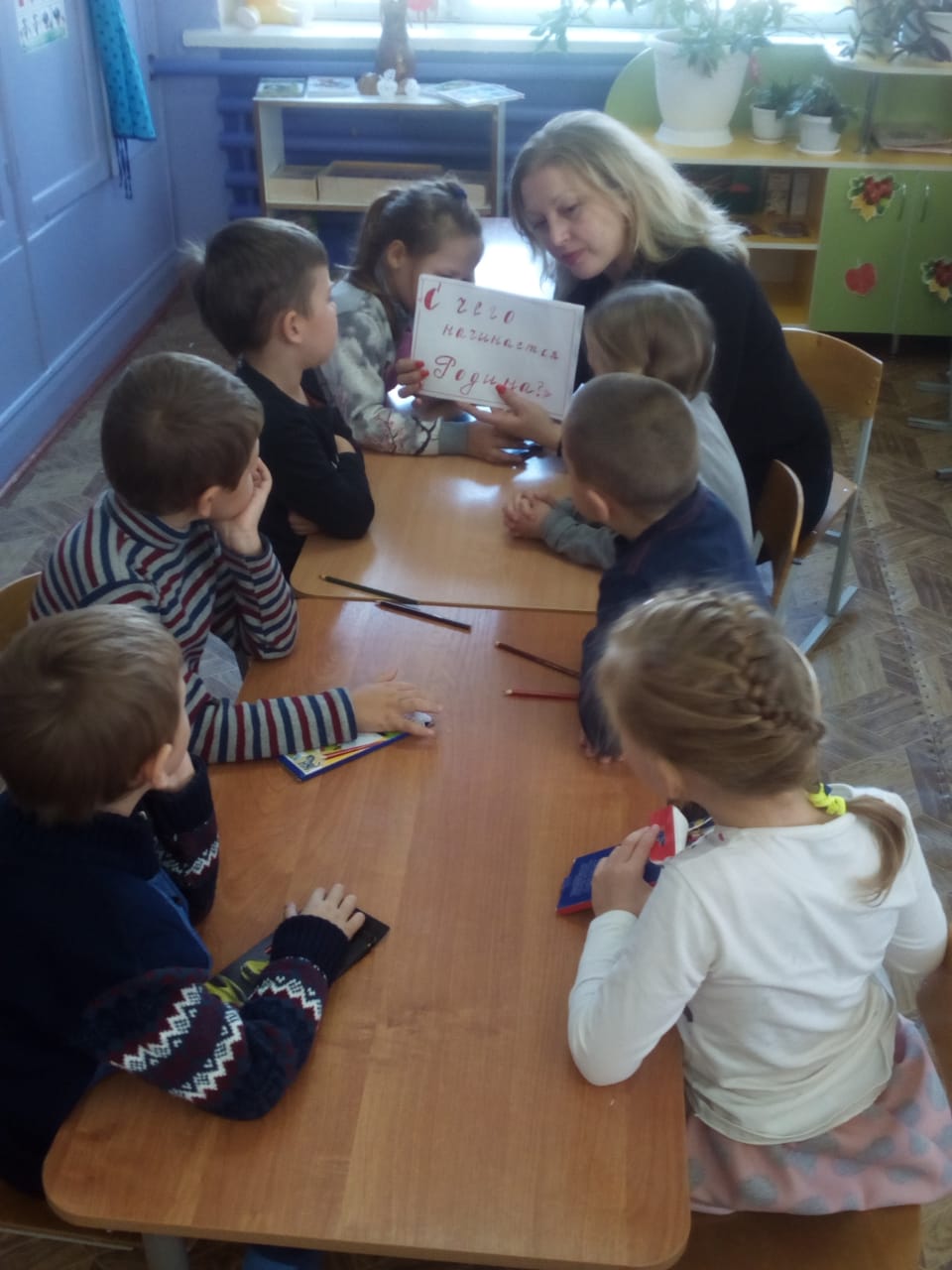 